17. 3. MATEMATIKARAČUNE PREPIŠI V KARIRASTI ZVEZEK IN NE POZABI NAREDITI PREIZKUSA.  Obarvano polje reši FD1.Izračunaj.V prazna polja vpiši ustrezna števila.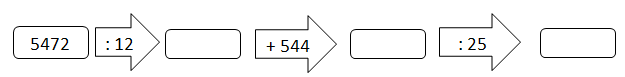 V pekarni so spekli 897 belih hlebov kruha, polnozrnatih pa 12-krat manj. Koliko polnozrnatih hlebov so spekli?R:O: _______________________________________________________________________________Tine mora 170 cm dolgo letev razrezati na 11 enako dolgih delov?R:O: _______________________________________________________________________________Sestavi besedilno nalogo, katere rešitev bo ustrezala računu 91 : 13 = 7.Če se nisi že pri NIT registriral, se registriraj sedaj.Na povezavi https://www.ucimse.com/registracija se brezplačno registriraš, čeprav mi ne uporabljamo njihovih gradiv (so pa za vse sedaj brezplačno v uporabi.)Vse, kar moraš narediti je, da v zavihku REGISTRACIJA NOVEGA RAČUNA vpišeš svoje podatke in že lahko veselo raziskuješ otok zmaja Znaja (to je za nas, petošolce )DANES ponovimo: POŠTEVANKO: https://www.ucimse.com/razred5/naloga/mnozim/2078PISNO MNOŽENJE Z ENOMESTNIM DELITELJEM: https://www.ucimse.com/razred5/naloga/mnozim/2079PISNO MNOŽENJE Z DVOMESTNIM DELITELJEMhttps://www.ucimse.com/razred5/naloga/mnozim/2080978 : 7 = 8480 : 4 =56 : 15 =329 : 21 = 543 : 3 =7125 : 3 =72 : 29 =751 : 39 =289 : 8 =4267 : 6 =95 : 23 =552 : 13 =659 : 5 =2016 : 9 =89 : 13 =853 : 33 =deljenecdeliteljkoličnikostanek53434678229874365864